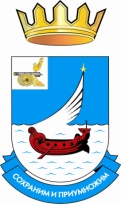 ФИНАНСОВОЕ УПРАВЛЕНИЕ АДМИНИСТРАЦИИМУНИЦИПАЛЬНОГО ОБРАЗОВАНИЯ  «ГАГАРИНСКИЙ РАЙОН»СМОЛЕНСКОЙ ОБЛАСТИП Р И К А З  № 105от 30 декабря 2020 годаВ соответствии со статьями 219, 219.2 Бюджетного кодекса Российской Федерации   ПРИКАЗЫВАЮ:1. Утвердить прилагаемый Порядок исполнения бюджета муниципального образования «Гагаринский район» Смоленской области и бюджета Гагаринского городского поселения Гагаринского района Смоленской области по расходам и источникам финансирования дефицита бюджета.2. Признать утратившими силу:- приказ Финансового управления администрации муниципального образования «Гагаринский район» Смоленской области от 06.04.2015 № 26 «Об утверждении Порядка исполнения бюджета муниципального образования «Гагаринский район» Смоленской области по расходам и источникам финансирования дефицита бюджета»;- приказ Финансового управления Администрации муниципального образования «Гагаринский район» Смоленской области от 30.12.2015 № 87 «О внесении изменений в Порядок исполнения бюджета муниципального образования «Гагаринский район» Смоленской области по расходам и источникам финансирования дефицита бюджета»;- приказ Финансового управления Администрации муниципального образования «Гагаринский район» Смоленской области от 14.09.2016 № 49 «О внесении изменений в Порядок исполнения бюджета муниципального образования «Гагаринский район» Смоленской области и бюджета Гагаринского городского поселения Гагаринского района Смоленской области по расходам и источникам финансирования дефицита бюджета»;- приказ Финансового управления Администрации муниципального образования «Гагаринский район» Смоленской области от 28.12.2018 № 114 «О внесении изменений в Порядок исполнения бюджета муниципального образования «Гагаринский район» Смоленской области и бюджета Гагаринского городского поселения Гагаринского района Смоленской области по расходам и источникам финансирования дефицита бюджета»;- приказ Финансового управления Администрации муниципального образования «Гагаринский район» Смоленской области от 30.12.2019 № 90 «О внесении изменений в Порядок исполнения бюджета муниципального образования «Гагаринский район» Смоленской области и бюджета Гагаринского городского поселения Гагаринского района Смоленской области по расходам и источникам финансирования дефицита бюджета».3. Настоящий приказ вступает в силу с 1 января 2021 года.Заместитель Главы муниципального образования - начальник Финансового управления                                                        Т.В. Кудрина                                                                                     УТВЕРЖДЕН  приказом Финансового управления	Администрации    муниципального  образования   «Гагаринский район»   Смоленской области                                                                                      от « 30» декабря 2020 года № 105ПОРЯДОК исполнения бюджета муниципального образования «Гагаринский район» Смоленской области и бюджета Гагаринского городского поселения Гагаринского района Смоленской области по расходам и источникам финансирования дефицита бюджета1. Общие положения1.1. Настоящий Порядок разработан в соответствии со статьями 219, 219.2 Бюджетного кодекса Российской Федерации и определяет правила исполнения бюджета муниципального образования «Гагаринский район» Смоленской области и бюджета Гагаринского городского поселения Гагаринского района Смоленской области (далее – местный бюджет) по расходам и источникам финансирования дефицита местного бюджета.  1.2. Исполнение местного бюджета по расходам местного бюджета осуществляется главными распорядителями средств местного бюджета (далее -   главные распорядители), распорядителями средств местного бюджета (далее - распорядители), казенными учреждениями, находящимися в ведении главных распорядителей, распорядителей. Исполнение местного бюджета по источникам финансирования дефицита местного бюджета осуществляется главными администраторами (администраторами) источников финансирования дефицита местного бюджета (далее  - администраторы источников).          1.3. Исполнение местного бюджета по расходам и источникам финансирования дефицита местного бюджета организуется Финансовым управлением Администрации муниципального образования «Гагаринский район» (далее - Финуправление) на основе единства кассы и подведомственности расходов в соответствии со сводной бюджетной росписью местного бюджета и кассовым планом исполнения местного бюджета с использованием программного комплекса «Бюджет - СМАРТ Про» (далее  - ПК «Бюджет - СМАРТ Про»).Составление и ведение сводной бюджетной росписи местного бюджета осуществляется в соответствии с порядком, утвержденным Финуправлением.1.4. Учет операций по расходам местного бюджета и источникам финансирования дефицита местного бюджета осуществляется отделом казначейского исполнения бюджета Финуправления на лицевых счетах, открытых главным распорядителям, распорядителям, бюджетополучателям, администраторам источников в Финуправлении.Казначейское обслуживание исполнения местного бюджета по расходам и источникам финансирования дефицита местного бюджета осуществляется Управлением Федерального казначейства по Смоленской области (далее – УФК по Смоленской области) с открытием Финуправлению лицевого счета бюджета.1.5. Информационный обмен между Финуправлением, главными распорядителями, распорядителями, бюджетополучателями, администраторами источников при исполнении местного бюджета по расходам местного бюджета и источникам финансирования дефицита местного бюджета осуществляется в электронном виде с использованием вычислительной техники, телекоммуникационных систем, ПК «Бюджет – СМАРТ Про» и электронной подписи (далее – ЭП).При отсутствии технической возможности информационного обмена в электронном виде с применением ЭП обмен информацией осуществляется с применением документооборота на бумажных носителях с одновременным представлением на любых машинных (электронных) носителях.1.6. Местный бюджет по расходам местного бюджета и источникам финансирования дефицита местного бюджета исполняется в пределах имеющегося свободного остатка средств на едином счете местного бюджета.2. Исполнение местного бюджета по расходам местного бюджетаи источникам финансирования дефицита местного бюджета2.1. Исполнение местного бюджета по расходам местного бюджета предусматривает:- принятие и учет бюджетных и денежных обязательств, подлежащих исполнению за счет средств местного бюджета;- подтверждение денежных обязательств;- санкционирование Финуправлением оплаты денежных обязательств;- подтверждение исполнения денежных обязательств.Оплата денежных обязательств (за исключением денежных обязательств по публичным нормативным обязательствам) осуществляется в пределах доведенных до получателя бюджетных средств местного бюджета лимитов бюджетных обязательств.Оплата денежных обязательств по публичным нормативным обязательствам может осуществляться в пределах доведенных до получателя бюджетных средств местного бюджета бюджетных ассигнований.2.2. Исполнение местного бюджета по источникам финансирования дефицита местного бюджета осуществляется администраторами источников в соответствии со сводной бюджетной росписью, за исключением операций по управлению остатками средств на едином счете бюджета, в порядке, установленном Финуправлением. Оплата денежных обязательств по источникам финансирования дефицита местного бюджета осуществляется администраторами источников в пределах доведенных до них бюджетных ассигнований.3. Принятие и учет бюджетных обязательств осуществляется3.1. Получатели бюджетных средств местного бюджета принимают бюджетные обязательства путем заключения муниципальных контрактов, иных договоров с физическими и юридическими лицами, индивидуальными предпринимателями или в соответствии с законом, иным правовым актом, соглашением.3.2. Получатели бюджетных средств местного бюджета принимают новые бюджетные обязательства в объеме, не превышающем разницы между доведенными до него соответствующими лимитами бюджетных обязательств и принятыми, но неисполненными бюджетными обязательствами.3.3. Учет бюджетных и денежных обязательств осуществляется в соответствии с порядком, утвержденным Финуправлением. 4. Подтверждение денежных обязательств4.1. Подтверждение денежных обязательств осуществляется путем составления и представления получателями бюджетных средств местного бюджета и администраторами источников местного бюджета платежных и иных документов, необходимых для санкционирования оплаты денежных обязательств.4.2. Для подтверждения возникновения денежного обязательства в отдел казначейского исполнения бюджета Финуправления представляются муниципальные контракты (договоры) и (или) иные документы, подтверждающие возникновение денежного обязательства (далее - документ-основание) в форме электронной копии бумажного документа, созданной посредством его сканирования, или копии электронного документа, подтвержденных ЭП уполномоченного лица получателя бюджетных средств местного бюджета, администратора источников (далее - электронная копия документа-основания), либо подлинник на бумажном носителе (при отсутствии информационного обмена в электронном виде).Электронные копии документов-оснований подлежат хранению в Финуправлении в соответствии с установленными в нем правилами делопроизводства.Прилагаемый к платежному поручению документ-основание на бумажном носителе подлежит возврату получателю бюджетных средств местного бюджета, администратору источников.5. Санкционирование оплаты денежных обязательств5.1. Санкционирование оплаты денежных обязательств получателей  бюджетных средств местного бюджета и санкционирование оплаты денежных обязательств, подлежащих исполнению за счет бюджетных ассигнований по источникам финансирования дефицита местного бюджета, осуществляется в соответствии с порядком, установленным Финуправлением.6. Подтверждение исполнения денежных обязательств6.1. Подтверждение исполнения денежных обязательств осуществляется на основании платежных поручений, подтверждающих списание денежных средств с единого счета бюджета в пользу физических или юридических лиц, бюджетов бюджетной системы Российской Федерации, субъектов международного права, а также проверки иных документов, подтверждающих проведение неденежных операций по исполнению денежных обязательств получателей бюджетных средств местного бюджета, администраторов источников.Об утверждении  Порядка  исполнения бюджета  муниципального образования «Гагаринский район» Смоленской области и бюджета Гагаринского городского поселения Гагаринского района Смоленской области по расходам и источникам финансирования дефицита бюджета